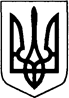 КИЇВСЬКА ОБЛАСТЬТЕТІЇВСЬКА МІСЬКА РАДАVІІІ СКЛИКАННЯПЕРША СЕСІЯ       четверте пленарне засіданняР І Ш Е Н Н Я
  22.12.20 р.                                                                           №    24 - 01 –VIIІПро затвердження структури, виконавчих органів ради, загальної чисельності апарату ради та її виконавчих органів  на 2021 рік         Відповідно до статей 26, 59 Закону України „Про місцеве самоврядування в Україні“, постанов Кабінету Міністрів України: від 09 березня 2006 року № 268 „Про упорядкування структури та умов оплати праці працівників органів виконавчої влади, органів прокуратури, судів та інших органів“ (із змінами), від 10 травня 2018 року № 363 „Про внесення змін до постанови Кабінету Міністрів України від 9 березня 2006 року № 268“, “, керуючись ст.23 Регламенту роботи Тетіївської міської ради, затвердженого рішенням першої сесії Тетіївської міської ради восьмого скликання від 01 грудня 2020 року № 01-01-VIІI, з метою забезпечення ефективної роботи апарату виконавчого комітету, Тетіївська  міська рада:                                           В И Р І Ш И Л А: Затвердити структуру та загальну чисельність виконавчих органів апарату Тетіївської міської ради на 2021 рік. (додаток 1).Загальна чисельність апарату виконкому міської ради, в кількості 120,0 штатних одиниць (додаток 2).Загальна чисельність обслуговуючого персоналу виконкому міської ради в кількості 37,5 штатних одиниць (додаток 3).  Ліквідувати відділи:Міжнародного співробітництва та проектно-інвестиційної діяльності;Електронного урядування та зв’язків з громадськістю;Житлово-комунального  господарства, транспорту та благоустрою.Створити відділи: Економічного розвитку та інвестицій;Інформаційної політики;Житлово комунального господарства, надзвичайних ситуацій та цивільного захисту населення .Затвердити граничну чисельність штатних одиниць управління фінансів Тетіївської міської ради в кількості 10,0   одиниць (додаток 4).Затвердити граничну чисельність штатних одиниць відділу освіти Тетіївської міської ради в кількості 38,0   одиниць (додаток 5).Затвердити граничну чисельність штатних одиниць відділу культури, молоді та спорту  Тетіївської міської ради в кількості 13,0   одиниць (додаток 6).Ввести до штату апарату міської ради, вивільнених працівників сільських рад в кількості 32,5 штатних одиниць (додаток 7): Контроль за виконанням даного рішення покласти на комісію з питань регламенту, депутатської етики, забезпечення     діяльності депутатів та контролю за виконанням рішень міської     ради та її виконавчого комітету, дотримання законності та      правопорядку.                               Міський голова                                          Б.БАЛАГУРА                                        Додаток  №1                                              до рішення  четвертого пленарного засідання                                                                  1 сесії міської ради    8  скликання від                                                    22.12.2020 р. № 24-01 -VIIІЗ В Е Д Е Н А  В І Д О М І С Т Ь Органів місцевого самоврядування Тетіївської міської радиСекретар   ради                                                                      Н.ІВАНЮТАДодаток  №2                                              до рішення  четвертого пленарного засідання                                                                  1 сесії міської ради    8  скликання від                                                    22.12.2020 р. № 24-01 -VIIІСТРУКТУРА та чисельність працівників апарату виконавчого комітету  Тетіївської міської ради            Секретар ради                                                    Н.ІВАНЮТА                                                       Додаток  №3                                              до рішення  четвертого пленарного засідання                                                                  1 сесії міської ради    8  скликання від                                                    22.12.2020 р. № 24-01 -VIIІС Т Р У К Т У Р Ата чисельність обслуговуючого персоналу виконавчого комітету  Тетіївської міської радиСекретар ради                                                    Н.ІВАНЮТА   Додаток  № 4                                              до рішення  четвертого пленарного засідання                                                                  1 сесії міської ради    8  скликання від                                                    22.12.2020 р. № 24-01 -VIIІС Т Р У К Т У Р А та чисельність  управління фінансів  Тетіївської міської радиСекретар ради                                                    Н.ІВАНЮТА              Додаток  №5                                              до рішення  четвертого пленарного засідання                                                                  1 сесії міської ради    8  скликання від                                                    22.12.2020 р. № 24-01 -VIIІС Т Р У К Т У Р Ата чисельність відділу освіти  Тетіївської міської ради           Секретар ради                                                    Н.ІВАНЮТА            Додаток  № 6                                              до рішення  четвертого пленарного засідання                                                                  1 сесії міської ради    8  скликання від                                                    22.12.2020 р. № 24-01 -VIIІС Т Р У К Т У Р А та чисельність відділу культури, молоді та спорту  Тетіївської міської ради           Секретар ради                                                    Н.ІВАНЮТАДодаток  №7                                              до рішення  четвертого пленарного засідання                                                                  1 сесії міської ради    8  скликання від                                                    22.12.2020 р. № 24-01 -VIIІСТРУКТУРА вивільнених працівників сільських рад           Секретар ради                                                    Н.ІВАНЮТАПор.№Найменування органів місцевого самоврядуванняКількість штатних одиниць1Аппарат виконавчого комітету міської ради120,02Обслуговуючий персонал	37,53Вивільнені працівники сіл32,54Управління фінансів  Тетіївської міської ради10,05Відділ освіти Тетіївської міської ради38,06Відділ культури , молоді та спорту Тетіївської міської ради13,0РАЗОМ:251,0Пор.№Найменування органів місцевого самоврядуванняКількість штатних одиниць1Міський голова12Секретар Тетіївської міської ради13Перший заступник Тетіївського міського голови14Заступники Тетіївського міського голови25Керуючий справами (секретар) виконавчого комітету 16Старости227Відділ обліку і звітностіВідділ обліку і звітностіВідділ обліку і звітності98Відділ організаційно кадрової роботиВідділ організаційно кадрової роботиВідділ організаційно кадрової роботи49Загальний відділЗагальний відділЗагальний відділ410Юридичний відділЮридичний відділЮридичний відділ411Відділ економічного розвитку та інвестицій	Відділ економічного розвитку та інвестицій	Відділ економічного розвитку та інвестицій	512Земельних відносин та охорони навколишнього середовищаЗемельних відносин та охорони навколишнього середовищаЗемельних відносин та охорони навколишнього середовища813Державного архітектурно-будівельного контролюДержавного архітектурно-будівельного контролюДержавного архітектурно-будівельного контролю514Містобудування та архітектуриМістобудування та архітектуриМістобудування та архітектури315Житлово комунального господарства, надзвичайних ситуацій та цивільного захисту населення Житлово комунального господарства, надзвичайних ситуацій та цивільного захисту населення Житлово комунального господарства, надзвичайних ситуацій та цивільного захисту населення 516Інформаційної політикиІнформаційної політикиІнформаційної політики517Служба у справах дітей Служба у справах дітей Служба у справах дітей 318УПРАВЛІННЯУправління   адміністративних послугУправління   адміністративних послугУправління   адміністративних послуг3718УПРАВЛІННЯ 18.1Управління 243718УПРАВЛІННЯ18.2Відділ державної реєстрації33718УПРАВЛІННЯ18.3Відділ адміністрування63718УПРАВЛІННЯ18.4Відділ реєстрації місця проживання437РАЗОМ:РАЗОМ:РАЗОМ:РАЗОМ:РАЗОМ:120Пор.№Найменування  посадКількість штатних одиниць1Комендант22Секретар керівника13Водій24Прибиральник службових приміщень155Сторож86Оператор котельні (сезонні)57Кочегари3,58Двірник1	РАЗОМ:	РАЗОМ:37,5Пор.№Найменування  структурних підрозділівКількість штатних одиницьКількість штатних одиниць1Начальник управління11Разом:11Відділ обліку та звітностіВідділ обліку та звітностіВідділ обліку та звітностіВідділ обліку та звітності2Начальник відділу-головний бухгалтер113Бухгалтер22Разом:33Бюджетний відділБюджетний відділБюджетний відділ4Начальник відділуНачальник відділу15СпеціалістСпеціаліст2Разом:Разом:3Відділ доходівВідділ доходівВідділ доходівВідділ доходів5Начальник відділу116Спеціаліст22Разом:33Всього :1010Пор.№Найменування  структурних підрозділівКількість штатних одиниць1Начальник управління1	5	5	52Спеціалісти 5Разом:6Централізована бухгалтеріяЦентралізована бухгалтеріяЦентралізована бухгалтерія4Головний бухгалтер15Економіст16Бухгалтер11Разом:13Група господарського обслуговуванняГрупа господарського обслуговуванняГрупа господарського обслуговування7Начальник групи господарського обслуговування18Інженер з охорони праці19Механік110Організатор діловодства111Медична сестра112Водій категорії  «В»113Водій категорії «Д»814Сторож115Електрик116Робітник по ремонту117Робітник по комплексному обслуговуванню будівель та їх ремонту2Разом:19Всього :38Пор.№Найменування  структурних підрозділівКількість штатних одиниць1Начальник відділу12Спеціалісти53Провідний спеціаліст 1Разом:7Централізована бухгалтеріяЦентралізована бухгалтеріяЦентралізована бухгалтерія4Головний бухгалтер15Бухгалтер5Разом:6Всього :13Пор.№Найменування органів місцевого самоврядуванняКількість штатних одиниць1Головний бухгалтер92Спеціаліст123Обслуговуючий персонал11,5Разом:32,5Високе1Галайки2,5Денихівка4Кашперівка8Клюки4,5Кошів3,5Одайполе1,5Пятигори5Теліженці2,5Разом:	32,5